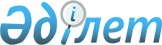 Об утверждении Положения государственного учреждения "Отдел экономики и бюджетного планирования района Аққулы"Постановление акимата района Аққулы Павлодарской области от 25 января 2022 года № 1-03/8
      В соответствии с пунктом 2 статьи 31 Закона Республики Казахстан "О местном государственном управлении и самоуправлении в Республике Казахстан", подпунктом 8) статьи 18, статьей 124 Закона Республики Казахстан "О государственном имуществе", постановлением Правительства Казахстан от 1 сентября 2021 года № 590 "О некоторых вопросах организации деятельности государственных органов и их структурных подразделений", акимат района Аққулы ПОСТАНОВЛЯЕТ:
      1. Утвердить прилагаемое Положение о государственном учреждении "Отдел экономики и бюджетного планирования района Аққулы".
      2. Государственному учреждению "Отдел экономики и бюджетного планирования района Аққулы" в установленном законодательством порядке обеспечить:
      направление настоящего постановления в Республиканское государственное предприятие на праве хозяйственного ведения "Институт законодательства и правовой информации Республики Казахстан" для официального опубликования и включения в Эталонный контрольный банк нормативных правовых актов Республики Казахстан;
      размещение настоящего постановления на интернет-ресурсе акимата района Аққулы;
      принятие иных необходимых мер вытекающих из настоящего постановления.
      3. Контроль за исполнением настоящего постановления возложить на заместитителя акима района Аққулы Касымову А.Ж.
      4. Настоящее постановление вводится в действие со дня его первого официального опубликования. Положение о государственном учреждении "Отдел экономики и бюджетного планирования района Аққулы" Глава 1. Общие положения
      1. Государственное учреждение "Отдел экономики и бюджетного планирования района Аққулы" (далее - ГУ "Отдел экономики и бюджетного планирования района Аққулы") является государственным органом Республики Казахстан, осуществляющим руководство в сфере экономики и бюджетного планирования на территории района Аққулы.
      2. ГУ "Отдел экономики и бюджетного планирования района Аққулы" ведомств не имеет.
      3. ГУ "Отдел экономики и бюджетного планирования района Аққулы" осуществляет свою деятельность в соответствии с Конституцией и законами Республики Казахстан, актами Президента и Правительства Республики Казахстан, иными нормативными правовыми актами, а также настоящим Положением.
      4. ГУ "Отдел экономики и бюджетного планирования района Аққулы" является юридическим лицом в организационно - правовой форме государственного учреждения, имеет печать с изображением Государственного Герба Республики Казахстан и штампы со своим наименованием на казахском и русском языках, бланки установленного образца, счета в органах казначейства в соответствии с законодательством Республики Казахстан.
      5. ГУ "Отдел экономики и бюджетного планирования района Аққулы" вступает в гражданско - правовые отношения от собственного имени.
      6. ГУ "Отдел экономики и бюджетного планирования района Аққулы" имеет право выступать стороной гражданско - правовых отношений от имени государства, если оно уполномочено на это в соответствии с законодательством Республики Казахстан.
      7. ГУ "Отдел экономики и бюджетного планирования района Аққулы" по вопросам своей компетенции в установленном законодательством порядке принимает решения, оформляемые приказами руководителя ГУ "Отдел экономики и бюджетного планирования района Аққулы" и другими актами, предусмотренными законодательством Республики Казахстан.
      8. Структура и лимит штатной численности ГУ "Отдел экономики и бюджетного планирования района Аққулы" утверждаются в соответствии с законодательством Республики Казахстан.
      9. Местонахождение юридического лица: Республика Казахстан, Павлодарская область, 140700, район Аққулы, сельский округ Аққулы, село Аққулы, улица Всеволода Иванова, здание 98.
      10. Режим работы ГУ "Отдел экономики и бюджетного планирования района Аққулы": понедельник-пятница с 9.00 до 18.30 часов, обеденный перерыв с 13.00 до 14.30 часов, выходные дни: суббота - воскресенье.
      11. Полное наименование юридического лица на государственном языке - "Аққулы ауданының экономика және бюджеттік жоспарлау бөлімі" мемлекеттік мекемесі, на русском языке государственное учреждение "Отдел экономики и бюджетного планирования района Аққулы".
      12. Учредителем ГУ "Отдел экономики и бюджетного планирования района Аққулы" является государство в лице акимата района Аққулы.
      13. Настоящее положение является учредительным документом ГУ "Отдел экономики и бюджетного планирования района Аққулы".
      14. Финансирование деятельности ГУ "Отдел экономики и бюджетного планирования района Аққулы" осуществляется из местного бюджета в соответствии с законодательством Республики Казахстан.
      15. ГУ "Отдел экономики и бюджетного планирования района Аққулы" запрещается вступать в договорные отношения с субъектами предпринимательства на предмет выполнения обязанностей, являющихся полномочиями ГУ "Отдел экономики и бюджетного планирования района Аққулы".
      Если ГУ "Отдел экономики и бюджетного планирования района Аққулы" законодательными актами предоставлено право осуществлять приносящую доходы деятельность, то полученные доходы направляются в государственный бюджет, если иное не установлено законодательством Республики Казахстан. Глава 2. Цель, предмет деятельности, задачи и полномочия ГУ "Отдел экономики и бюджетного планирования района Аққулы"
      16. Целью ГУ "Отдел экономики и бюджетного планирования района Аққулы" является формирование стратегических целей и приоритетов, основных направлений социально-экономического развития района, координация исполнительных органов по вопросам реализации экономической и бюджетной политики государства, планирование прогнозных показателей районного бюджета и бюджета сельских округов на среднесрочный период.
      17. Предметом деятельности ГУ "Отдел экономики и бюджетного планирования района Аққулы" является осуществление на районном уровне государственной политики в вопросах экономического и бюджетного планирования.
      18. Задачи: 
      1) формирование основных направлений социально-экономической политики района Аққулы;
      2) формирование бюджетной и инвестиционной политики района Аққулы;
      3) формирование эффективной структуры местного государственного управления района;
      4) реализация политики в сфере регионального развития.
      19. Полномочия:
      1) права:
      1) вносить на рассмотрение акимата и акима района Аққулы предложения: 
      по целям, приоритетам и стратегии социально - экономического развития района Аққулы;
      по исполнительным органам, финансируемым из местных бюджетов, о внесении изменений в принятые ими акты или отмене актов, препятствующих реализации действующей стратегии развития района Аққулы;
      2) запрашивать и получать в установленном порядке по согласованию с государственными органами, организациями, предприятиями, должностными лицами и гражданами информацию по вопросам, связанным с исполнением задач, поставленных перед ГУ "Отдел экономики и бюджетного планирования района Аққулы";
      3) давать местным исполнительным органам - финансируемым из местного бюджета, поручения по исполнению и применению бюджетного законодательства Республики Казахстан;
      4) привлекать к работе специалистов других исполнительных органов, финансируемых из местного бюджета, по согласованию с их руководителями;
      5) представлять интересы ГУ "Отдел экономики и бюджетного планирования района Аққулы" в государственных органах, суде;
      6) заключать договоры, соглашения в пределах своей компетенции;
      7) осуществлять иные права в соответствии с законодательством Республики Казахстан.
      2) обязанности:
      1) осуществлять деятельность в соответствии с законами Республики Казахстан и нормативными правовыми актами;
      2) вести бухгалтерский учет и финансовую отчетность государственного учреждения в соответствии с действующим законодательством;
      3) обеспечивать сохранность закрепленного за ним коммунального имущества в соответствии с нормативными правовыми актами;
      4) обеспечить гарантированные условия труда и меры социальной защиты работников учреждения.
      20. Функции: 
      1) формирование приоритетов социально-экономического развития района;
      2) ежегодная разработка, уточнение прогноза социально-экономического развития района на пятилетний срок, в том числе бюджетных параметров и перечня приоритетных бюджетных инвестиций района;
      3) методологическое сопровождение, координация работы исполнительных органов района по разработке документов Системы государственного планирования, в том числе проектов бюджетов сельских округов;
      4) проведение постоянного мониторинга социально-экономического развития района; 
      5) разработка, корректировка, мониторинг Программы развития территорий района, Плана мероприятий по ее реализации; 
      6) рассмотрение и согласование Программ развития территорий района в установленном законодательством порядке;
      7) подготовка уведомления (возражения) в областной уполномоченный орган по результатам оценки эффективности деятельности;
      8) мониторинг меморандума акима района с акимом области на очередной финансовый год; 
      9) организация проведения местными государственными органами структурных и функциональных обзоров для:
      - выработки предложений в местные госорганы по разграничению полномочий;
      - передачи государственных функций в конкурентную среду;
       - определение оптимальной штатной численности местных исполнительных органов; 
      10) формирование предложений по структуре и схеме управления местных исполнительных органов;
      11) разработка и согласование проекта распоряжения акима района по распределению лимита служебного и дежурного транспорта исполнительных органов;
      12) разработка и утверждение схемы управления района;
      13) разработка и согласование проекта решения акима района по утверждению состава рабочей комиссии по инвентаризации функций местных исполнительных органов, предлагаемых к передаче в конкурентную среду и саморегулируемым организациям;
      14) организация и обеспечение деятельности районной бюджетной комиссии;
      15) осуществление методологического обеспечения бюджетного процесса районного бюджета и бюджетов сельских округов;
      16) прогнозирование поступлений в местные бюджеты и бюджеты сельских округов на трехлетний период;
      17) определение лимитов расходов по районным бюджетным программам и бюджетам сельских округов, лимитам на новые инициативы на плановый период и доведение их до администраторов;
      18) рассмотрение бюджетных заявок администраторов районных бюджетных программ и акиматов сельских округов, подготовка заключений по ним;
      19) разработка проекта районного бюджета и бюджетов сельских округов на плановый период и внесение предложений по уточнению, корректировке районного бюджета и бюджета сельских округов на соответствующий финансовый год;
      20) внесение проекта районного бюджета и проекта бюджетов сельских округов (изменений к районному бюджету и бюджету сельских округов) на рассмотрение районной бюджетной комиссии и его корректировка по результатам рассмотрения;
      21) расчет прогнозных параметров бюджета сельского округа при определении объемов трансфертов общего характера на трехлетний период;
      22) подготовка решений сессий районного маслихата об утверждении районного бюджета и бюджета сельских округов, о размерах подъемного пособия и бюджетного кредита, об уточнениях районного бюджета и бюджетах сельских округов, других вопросах в пределах компетенции;
      23) разработка и размещение "Гражданского бюджета", бюджета района и бюджетов сельских округов; 
      24) разработка проектов постановлений акимата района о реализации решений сессий районного маслихата по вопросам бюджета, в том числе разработка перечня приоритетных местных бюджетных инвестиций, включая инвестиционные проекты в разрезе объектов;
      25) подготовка докладов, пояснительных записок, информационно-аналитических материалов и справок по районному бюджету и другим вопросам, относящимся к компетенции отдела;
      26) подготовка экономических заключений по инвестиционным предложениям государственных инвестиционных проектов администраторов бюджетных программ;
      27) мониторинг и оценка реализации местных бюджетных инвестиционных проектов и бюджетных инвестиций посредством участия государства в уставном капитале юридических лиц, проектов государственно-частного партнерства, в том числе концессионных проектов;
      28) привлечение юридического лица, определяемого местным исполнительным органом, для проведения экспертизы технико-экономических обоснований бюджетных инвестиционных проектов, финансово-экономических обоснований бюджетных инвестиций посредством участия государства в уставном капитале юридических лиц, концепции и конкурсной документации проектов государственно-частного партнерства и документов в области концессий;
      29) подготовка экономических заключений на бюджетные инвестиционные проекты и бюджетные инвестиции, планируемые к реализации посредством участия государства в уставном капитале юридических лиц;
      30) формирование перечня местных проектов государственно-частного партнерства, планируемых к реализации;
      31) разработка, корректировка и подготовка информации о реализации Плана мероприятий по развитию приграничных районов Павлодарской области;
      32) подготовка информации по реализации Государственной программы развития регионов на 2020-2025 годы, согласно постановления Правительства Республики Казахстан от 27 декабря 2019 года № 990 "Об утверждении Государственной программы развития регионов на 2020-2025 годы";
      33) определение перечня опорных, спутниковых и приграничных сельских населенных пунктов по методике определения перспективных кластеров, согласно Приказа Министра национальной экономики Республики Казахстан от 13 сентября 2019 года № 81 "Об утверждении критериев для определения сельских населенных пунктов";
      34) оказание государственной услуги в соответствии с реестром государственных услуг и ведение претензионно-исковой работы по ним;
      35) подготовка информаций и сводных отчетов об исполнении поручений акима области, акима района (в пределах компетенции);
      36) подготовка ответов (проектов ответов) на запросы депутатов, районных государственных органов и их территориальных управлений (в пределах компетенции);
      37) обеспечивает учет и рассмотрение обращений физических и юридических лиц, проведение личного приема граждан руководителем отдела;
      38) организация, ведение и совершенствование системы документационного обеспечения ГУ "Отдел экономики и бюджетного планирования района Аққулы";
      39) обеспечение функционирования в ГУ "Отдел экономики и бюджетного планирования района Аққулы" системы информационных ресурсов;
      40) организация и проведение процедур государственных закупок, составление отчетности по государственным закупкам и разработка годового плана государственных закупок ГУ "Отдел экономики и бюджетного планирования района Аққулы" в соответствии с действующим законодательством;
      41) обеспечение организации бухгалтерского учета и отчетности, формирование, утверждение и исполнение планов финансирования бюджетных программ, администратором которых является ГУ "Отдел экономики и бюджетного планирования района Аққулы";
      42) осуществляет иные функции в соответствии с законодательством Республики Казахстан. Глава 3. Статус, полномочия первого руководителя ГУ "Отдел экономики и бюджетного планирования района Аққулы"
      21. Руководство ГУ "Отдел экономики и бюджетного планирования района Аққулы" осуществляется первым руководителем, который несет персональную ответственность за выполнение возложенных на ГУ "Отдел экономики и бюджетного планирования района Аққулы" задач и осуществление им своих полномочий.
      22. Первый руководитель ГУ "Отдел экономики и бюджетного планирования района Аққулы" назначается на должность и освобождается от должности в соответствии с законодательством Республики Казахстан.
      23. Первый руководитель ГУ "Отдел экономики и бюджетного планирования района Аққулы" заместителей не имеет.
      24. Полномочия первого руководителя ГУ "Отдел экономики и бюджетного планирования района Аққулы":
      1) представляет на утверждение акимата района Положение ГУ "Отдел экономики и бюджетного планирования района Аққулы" внесение в него изменений и дополнений;
      2) организует работу ГУ "Отдел экономики и бюджетного планирования района Аққулы", осуществляет руководство его деятельностью, несет персональную ответственность за выполнение возложенных на ГУ "Отдел экономики и бюджетного планирования района Аққулы" задач и осуществление им своих функций;
      3) назначает на должности и освобождает от должностей работников ГУ "Отдел экономики и бюджетного планирования района Аққулы" в соответствии с законодательством Республики Казахстан;
      4) осуществляет в порядке, установленном законодательством Республики Казахстан поощрение работников ГУ "Отдел экономики и бюджетного планирования района Аққулы", оказание материальной помощи, наложение на них дисциплинарных взысканий;
      5) издает приказы и дает указания по вопросам, входящим в его компетенцию;
      6) утверждает должностные инструкции работников ГУ "Отдел экономики и бюджетного планирования района Аққулы";
      7) представляет ГУ "Отдел экономики и бюджетного планирования района Аққулы" во всех государственных органах, суде и иных организациях независимо от форм собственности в соответствии с законодательством Республики Казахстан;
      8) проводит совещания с участием работников государственного учреждения;
      9) утверждает перспективные и текущие планы работы ГУ "Отдел экономики и бюджетного планирования района Аққулы";
      10) отправляет сотрудников ГУ "Отдел экономики и бюджетного планирования района Аққулы" в командировки;
      11) проводит личный прием граждан;
      12) выдает доверенности на право представления интересов ГУ "Отдел экономики и бюджетного планирования района Аққулы" во всех государственных органах, суде и иных организациях, независимо от форм собственности, в соответствии с действующим законодательством Республики Казахстан;
      13) противодействует коррупции и несет за это персональную ответственность;
      14) осуществляет иные права предусмотренные действующими законодательными актами Республики Казахстан.
      Исполнение полномочий первого руководителя ГУ "Отдел экономики и бюджетного планирования района Аққулы" в период его отсутствия осуществляется лицом, его замещающим в соответствии с действующим законодательством.
      25. Взаимоотношение между ГУ "Отдел экономики и бюджетного планирования района Аққулы" и уполномоченным органом по управлению коммунальным имуществом (местным исполнительным органом района) регулируется действующим законодательством Республики Казахстан;
      26. Взаимоотношение между ГУ "Отдел экономики и бюджетного планирования района Аққулы" и уполномоченным органом соответствующей отрасли (местным исполнительным органом района) регулируется действующим законодательством Республики Казахстан;
      27. Взаимоотношение между ГУ "Отдел экономики и бюджетного планирования района Аққулы" и трудовым коллективом определяется в соответствии с законодательством о государственной службы, Трудовым Кодексом Республики Казахстан и коллективным договором. Глава 4. Имущество ГУ "Отдел экономики и бюджетного планирования района Аққулы"
       28. ГУ "Отдел экономики и бюджетного планирования района Аққулы" может иметь на правке оперативного управления обособленное имущество в случаях, предусмотренных законодательством.
      Имущество ГУ "Отдел экономики и бюджетного планирования района Аққулы" формируется за счет имущества, переданного ему собственником, а также имущества (включая денежные доходы), приобретенного в результате собственной деятельности и иных источников, не запрещенных законодательством Республики Казахстан.
      29. Имущество, закрепленное за ГУ "Отдел экономики и бюджетного планирования района Аққулы", относится к районной коммунальной собственности.
      30. ГУ "Отдел экономики и бюджетного планирования района Аққулы" не вправе самостоятельно отчуждать или иным способом распоряжаться закрепленным за ним имуществом и имуществом, приобретенным за счет средств, выданных ему по плану финансирования, если иное не установлено законодательством.  Глава 5. Реорганизация и упразднение ГУ "Отдел экономики и бюджетного планирования района Аққулы"
      31. Реорганизация и упразднение ГУ "Отдел экономики и бюджетного планирования района Аққулы" осуществляются в соответствии с законодательством Республики Казахстан. 
      32. При упразднении ГУ "Отдел экономики и бюджетного планирования района Аққулы" имущество, оставшееся после удовлетворения требований кредиторов, остается в районной коммунальной собственности.
      33. ГУ "Отдел экономики и бюджетного планирования района Аққулы" организаций, находящиеся в ведении не имеет. 
					© 2012. РГП на ПХВ «Институт законодательства и правовой информации Республики Казахстан» Министерства юстиции Республики Казахстан
				
      Аким района Аққулы 

А. Балгабаев
Утверждено
постановлением акимата
района Аққулы от
"25" января 2022 года
№ 1-03/8